Texas Commission on Environmental Quality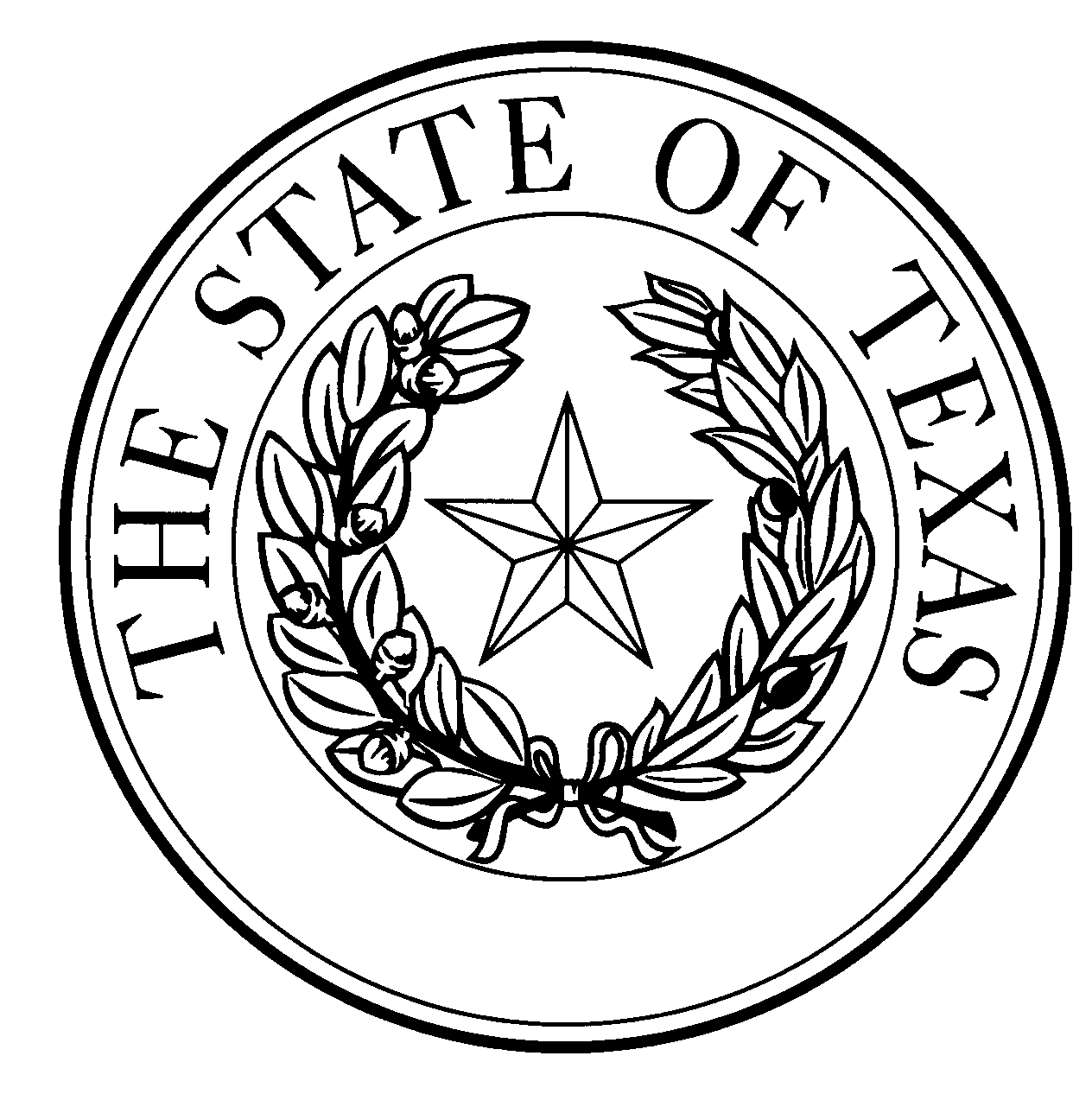 Notice of Concentrated Animal Feeding Operation ApplicationGeneral Permit Authorization No. TXG921392Application. Vance and Ruth Morris Trust, Joseph Lee Morris, Sherry Ruth and Morris Stock Farms, LLC, 8075 County Road Y, Gruver, Texas 79040 have applied to the Texas Commission on Environmental Quality (TCEQ) under General Permit No. TXG920000 for a non-substantial change to the terms of the nutrient management plan (NMP) previously submitted to the TCEQ. The Applicants are proposing to add property to the northeast of the production area to incorporate pens and retention control structure (RCS) #4; and rename three land management units (LMU) without changing the LMU acreage: LMU #1A – 500 acres is now LMU #2 – 500 acres, former LMU #2 – 654 acres is now LMU #3 – 654 acres and former LMU #3 – 560 acres is now LMU #4 – 560 acres. The table below includes the current and proposed LMU name and acre. The authorized maximum capacity of 9,500 head of beef cattle and total land application area of 2,214 acres remain unchanged. The design calculations for RCS #4 and revised facility maps were submitted with the application. The notice of change application and the updated NMP were received by TCEQ on September 1, 2020.	Current and Proposed LMU Name and AcreNo discharge of pollutants into the waters in the state is authorized by this general permit except under chronic or catastrophic rainfall conditions or events. All waste and wastewater will be beneficially used on agricultural land.The facility is located at 8075 County Road Y, Gruver, Hansford County, Texas. The facility is located in the drainage area of the Palo Duro Reservoir in Segment No. 0199 of the Canadian River Basin. The following link to an electronic map of the site or facility’s general location is provided as a public courtesy and is not part of the application or notice. https://tceq.maps.arcgis.com/apps/webappviewer/index.html?id=db5bac44afbc468bbddd360f8168250f&marker=-101.62388%2C36.154166&level=12. For the exact location, refer to the application.The Executive Director of the TCEQ has approved the proposed non-substantial change to the terms of the NMP. The revised terms of the NMP have been included in the permit record and it is available at the TCEQ’s Central Records, 12100 Park 35 Circle Austin, Texas 78753.Information. For additional information about this application, contact Joy Alabi at (512) 239-1318. Si desea información en Español, puede llamar al 1-800-687-4040. General information regarding the TCEQ can be found at our web site at www.tceq.texas.gov/.Issued: January 27, 2021Current LMU NameAcreageProposed LMU NameAcreageLMU 1225LMU #1225LMU 1A500LMU #2500LMU 2654LMU #3654LMU 3560LMU #4560LMU 5275LMU #5275